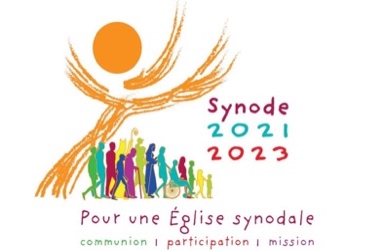 Démarche synodale - Fiche de Synthèse Recueillir les fruits pour élaborer la synthèseIdentification du groupePour relire l’expérience ecclésiale, le groupe a choisi : (Cocher les cases correspondantes) L’interrogation fondamentale
			    Un ou plusieurs thèmes suivants : Compagnons de route					 Le dialogue dans l’Église et la société L’Écoute						 Œcuménisme Prendre la parole					 Autorité et participation Célébration						 Discerner et décider Partager la responsabilité de la mission		 Se former à la synodalité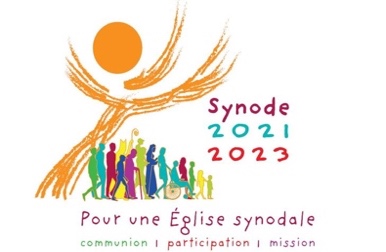 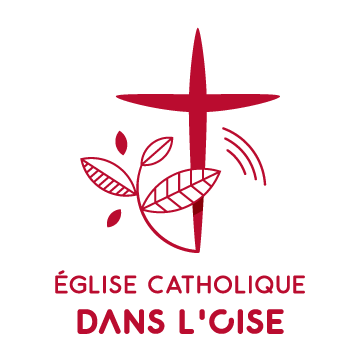 Avant le 10 avril 2022 : Synthèse à envoyer à synode2023@oise-catholique.frNOM ET PRÉNOM de l’animateurADRESSE MAIL de l’animateurGroupe, paroisse, mouvement, service …NOMBRE DE PARTICIPANTS : NOMBRE ET FORMAT DES REUNIONS :DÉCRIRE LA DIVERSITÉ DESPARTICIPANTS : liens à l’Église(paroisse, mouvement,associations de chrétiens),expériences chrétiennes, milieuxde vie, situations particulières …DÉCRIRE SUCCINCTEMENT LE DÉROULEMENT DE VOS RÉUNIONS :SYNTHÈSE1. Ce qui a été découvert par le chemin parcouru ensemble2. Ce qui a été particulièrement significatif, surprenant ou inattendu3. Les points de vue ont eu une forte résonance4. Ceux qui ont été le moins évoqués mais qui sont intéressants ou remarquables